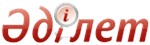 О внесении изменений и дополнения в решение Енбекшильдерского районного маслихата от 26 декабря 2016 года № С-8/3 "О районном бюджете на 2017-2019 годы"Решение Енбекшильдерского районного маслихата Акмолинской области от 10 февраля 2017 года № С-9/2. Зарегистрировано Департаментом юстиции Акмолинской области 20 февраля 2017 года № 5752      Примечание РЦПИ.

      В тексте документа сохранена пунктуация и орфография оригинала.

      В соответствии с пунктом 4 статьи 106 Бюджетного кодекса Республики Казахстан от 4 декабря 2008 года, подпунктом 1) пункта 1 статьи 6 Закона Республики Казахстан от 23 января 2001 года "О местном государственном управлении и самоуправлении в Республике Казахстан", Енбекшильдерский районный маслихат РЕШИЛ:

      1. Внести в решение Енбекшильдерского районного маслихата "О районном бюджете на 2017 – 2019 годы" от 26 декабря 2016 года № С-8/3 (зарегистрировано в Реестре государственной регистрации нормативных правовых актов № 5687, опубликовано 20 января 2017 года в районной газете "Еңбекшілдер жаршысы" - "Вести Енбекшильдерья") следующие изменения и дополнение:

      пункт 1 изложить в новой редакции:

      "1. Утвердить районный бюджет на 2017 – 2019 годы, согласно приложениям 1, 2 и 3 соответственно, в том числе на 2017 год в следующих объемах:

      1) доходы – 3 193 253 тысяч тенге, в том числе:

      налоговые поступления – 794 530 тысяч тенге;

      неналоговые поступления – 1 578 тысяч тенге;

      поступления от продажи основного капитала – 1 472 тысяч тенге;

      поступления трансфертов – 2 395 673 тысяч тенге;

      2) затраты – 3 186 651,3 тысяч тенге;

      3) чистое бюджетное кредитование – 6 994 тысяч тенге, в том числе:

      бюджетные кредиты – 10 211 тысяч тенге;

      погашение бюджетных кредитов – 3 217 тысяч тенге;

      4) сальдо по операциям с финансовыми активами – 38 300 тенге;

      5) дефицит (профицит) бюджета – - 38 692,3 тысяч тенге;

      6) финансирование дефицита (использование профицита) бюджета – 38 692,3 тысяч тенге.";

      Дополнить пунктом 9-1 следующего содержания:

      "9-1. Учесть, что в районном бюджете на 2017 год, используются свободные остатки бюджетных средств, образовавшиеся на 1 января 2017 года, в сумме 31 698,3 тысяч тенге.";

      Приложение 1, 7 к указанному решению изложить в новой редакции согласно приложениям 1, 2 к настоящему решению.

      2. Настоящее решение вступает в силу со дня государственной регистрации в Департаменте юстиции Акмолинской области и вводится в действие с 1 января 2017 года.



      "СОГЛАСОВАНО"



      "10" февраля 2017 года

 Районный бюджет на 2017 год Затраты по программам аппарата акима
района в городе, города районного значения,
поселка, села, сельского округа      продолжение таблицы:


					© 2012. РГП на ПХВ Республиканский центр правовой информации Министерства юстиции Республики Казахстан
				
      Председатель сессии

      районного маслихата

О.Ганеева

      Секретарь

      районного маслихата

С.Шауенов

      Аким Енбекшильдерского района

      Акмолинской области

А.Кииков
Приложение 1
к решению Енбекшильдерского
районного маслихата
от 10 февраля 2017 года
№ С-9/2Приложение 1
к решению Енбекшильдерского
районного маслихата
от 26 декабря 2016 года
№ С-8/3Категория

Категория

Категория

Категория

Сумма тысяч тенге

Класс

Класс

Класс

Сумма тысяч тенге

Подкласс

Подкласс

Сумма тысяч тенге

Наименование

1

2

3

4

5

1. Доходы

3193253

1

Налоговые поступления

794530

1

Подоходный налог

11638

2

Индивидуальный подоходный налог

11638

3

Социальный налог

320702

1

Социальный налог

320702

4

Налоги на собственность

391890

1

Налоги на имущество

344656

3

Земельный налог

10000

4

Налог на транспортные средства

32734

5

Единый земельный налог

4500

5

Внутренние налоги на товары, работы и услуги

67700

2

Акцизы

1600

3

Поступления за использование природных и других ресурсов

42800

4

Сборы за ведение предпринимательской и профессиональной деятельности

23300

8

Обязательные платежи, взимаемые за совершение юридически значимых действий и (или) выдачу документов уполномоченными на то государственными органами или должностными лицами

2600

1

Государственная пошлина

2600

2

Неналоговые поступления

1578

1

Доходы от государственной собственности

885

5

Доходы от аренды имущества, находящегося в государственной собственности

880

7

Вознаграждения по кредитам, выданным из государственного бюджета

5

6

Прочие неналоговые поступления

693

1

Прочие неналоговые поступления

693

3

Поступления от продажи основного капитала

1472

1

Продажа государственного имущества, закрепленного за государственными учреждениями

800

1

Продажа государственного имущества, закрепленного за государственными учреждениями

800

3

Продажа земли и нематериальных активов

672

1

Продажа земли

672

4

Поступления трансфертов

2395673

2

Трансферты из вышестоящих органов государственного управления

2395673

2

Трансферты из областного бюджета

2395673

Функциональная группа

Функциональная группа

Функциональная группа

Функциональная группа

Функциональная группа

Сумма тысяч тенге

Функциональная подгруппа

Функциональная подгруппа

Функциональная подгруппа

Функциональная подгруппа

Сумма тысяч тенге

Администратор бюджетных программ

Администратор бюджетных программ

Администратор бюджетных программ

Сумма тысяч тенге

Программа

Программа

Сумма тысяч тенге

Наименование

Сумма тысяч тенге

Сумма тысяч тенге

II. Затраты

3186651,3

01

Государственные услуги общего характера

334815

1

Представительные, исполнительные и другие органы, выполняющие общие функции государственного управления

276655

112

Аппарат маслихата района (города областного значения)

16156

001

Услуги по обеспечению деятельности маслихата района (города областного значения)

16156

122

Аппарат акима района (города областного значения)

91875

001

Услуги по обеспечению деятельности акима района (города областного значения)

71015

003

Капитальные расходы государственного органа

20860

123

Аппарат акима района в городе, города районного значения, поселка, села, сельского округа

168624

001

Услуги по обеспечению деятельности акима района в городе, города районного значения, поселка, села, сельского округа

164584

022

Капитальные расходы государственного органа

4040

2

Финансовая деятельность

1080

459

Отдел экономики и финансов района (города областного значения)

1080

003

Проведение оценки имущества в целях налогообложения

580

010

Приватизация, управление коммунальным имуществом, постприватизационная деятельность и регулирование споров, связанных с этим

500

9

Прочие государственные услуги общего характера

57080

459

Отдел экономики и финансов района (города областного значения)

29849

001

Услуги по реализации государственной политики в области формирования и развития экономической политики, государственного планирования, исполнения бюджета и управления коммунальной собственностью района (города областного значения)

24349

015

Капитальные расходы государственного органа

5500

458

Отдел жилищно-коммунального хозяйства, пассажирского транспорта и автомобильных дорог района (города областного значения)

14198

001

Услуги по реализации государственной политики на местном уровне в области жилищно-коммунального хозяйства, пассажирского транспорта и автомобильных дорог

14198

494

Отдел предпринимательства и промышленности района (города областного значения)

13033

001

Услуги по реализации государственной политики на местном уровне в области развития предпринимательства и промышленности

9433

003

Капитальные расходы государственного органа

3600

02

Оборона

4570

1

Военные нужды

2570

122

Аппарат акима района (города областного значения)

2570

005

Мероприятия в рамках исполнения всеобщей воинской обязанности

 2570

2

Организация работы по чрезвычайным ситуациям

2000

122

Аппарат акима района (города областного значения)

2000

006

Предупреждение и ликвидация чрезвычайных ситуаций масштаба района (города областного значения)

2000

03

Общественный порядок, безопасность, правовая, судебная, уголовно-исполнительная деятельность

400

9

Прочие услуги в области общественного порядка и безопасности

400

458

Отдел жилищно-коммунального хозяйства, пассажирского транспорта и автомобильных дорог района (города областного значения)

400

021

Обеспечение безопасности дорожного движения в населенных пунктах

400

04

Образование

2270804

1

Дошкольное воспитание и обучение

99651

464

Отдел образования района (города областного значения)

99651

009

Обеспечение деятельности организаций дошкольного воспитания и обучения

41771

040

Реализация государственного образовательного заказа в дошкольных организациях образования

57880

2

Начальное, основное среднее и общее среднее образование

1960307

464

Отдел образования района (города областного значения)

1487941

003

Общеобразовательное обучение

1462409

006

Дополнительное образование для детей

25532

465

Отдел физической культуры и спорта района (города областного значения)

17366

017

Дополнительное образование для детей и юношества по спорту

17366

472

Отдел строительства, архитектуры и градостроительства района (города областного значения)

455000

022

Строительство и реконструкция объектов начального, основного, среднего и общего среднего образования

 455000

4

Техническое и профессиональное, послесреднее образование

22396

464

Отдел образования района (города областного значения)

22396

018

Организация профессионального обучения

22396

9

Прочие услуги в области образования

188450

464

Отдел образования района (города областного значения)

188450

001

Услуги по реализации государственной политики на местном уровне в области образования

10299

005

Приобретение и доставка учебников, учебно-методических комплексов для государственных учреждений образования района (города областного значения)

18543

007

Проведение школьных олимпиад, внешкольных мероприятий и конкурсов районного (городского) масштаба

3211

015

Ежемесячная выплата денежных средств опекунам (попечителям) на содержание ребенка-сироты (детей-сирот), и ребенка (детей), оставшегося без попечения родителей

10948

067

Капитальные расходы подведомственных государственных учреждений и организаций

145449

06

Социальная помощь и социальное обеспечение

105464

1

Социальное обеспечение

12232

451

Отдел занятости и социальных программ района (города областного значения)

12232

016

Государственные пособия на детей до 18 лет

2284

025

Внедрение обусловленной денежной помощи по проекту Өрлеу

9948

2

Социальная помощь

70652

451

Отдел занятости и социальных программ района (города областного значения)

70652

002

Программа занятости

14373

006

Оказание жилищной помощи

2745

007

Социальная помощь отдельным категориям нуждающихся граждан по решениям местных представительных органов

11892

010

Материальное обеспечение детей-инвалидов, воспитывающихся и обучающихся на дому

255

015

Территориальные центры социального обслуживания пенсионеров и инвалидов

22350

017

Обеспечение нуждающихся инвалидов обязательными гигиеническими средствами и предоставление услуг специалистами жестового языка, индивидуальными помощниками в соответствии с индивидуальной программой реабилитации инвалида

6334

023

Обеспечение деятельности центров занятости населения

12703

9

Прочие услуги в области социальной помощи и социального обеспечения

22580

451

Отдел занятости и социальных программ района (города областного значения)

22580

001

Услуги по реализации государственной политики на местном уровне в области обеспечения занятости и реализации социальных программ для населения

17304

021

Капитальные расходы государственного органа

170

011

Оплата услуг по зачислению, выплате и доставке пособий и других социальных выплат

273

050

Реализация Плана мероприятий по обеспечению прав и улучшению качества жизни инвалидов в Республике Казахстан на 2012 – 2018 годы

4833

07

Жилищно-коммунальное хозяйство

 48965

1

Жилищное хозяйство

3500

472

Отдел строительства, архитектуры и градостроительства района (города областного значения)

3500

003

Проектирование и (или) строительство, реконструкция жилья коммунального жилищного фонда

3500

2

Коммунальное хозяйство

38608

458

Отдел жилищно-коммунального хозяйства, пассажирского транспорта и автомобильных дорог района (города областного значения)

34608

012

Функционирование системы водоснабжения и водоотведения

15245

026

Организация эксплуатации тепловых сетей, находящихся в коммунальной собственности районов (городов областного значения)

19363

472

Отдел строительства, архитектуры и градостроительства района (города областного значения)

4000

058

Развитие системы водоснабжения и водоотведения в сельских населенных пунктах

4000

3

Благоустройство населенных пунктов

6857

123

Аппарат акима района в городе, города районного значения, поселка, села, сельского округа

1457

008

Освещение улиц населенных пунктов

1457

458

Отдел жилищно-коммунального хозяйства, пассажирского транспорта и автомобильных дорог района (города областного значения)

5400

016

Обеспечение санитарии населенных пунктов

3400

018

Благоустройство и озеленение населенных пунктов

2000

08

Культура, спорт, туризм и информационное пространство

172543

1

Деятельность в области культуры

57118

455

Отдел культуры и развития языков района (города областного значения)

57118

003

Поддержка культурно-досуговой работы

57118

2

Спорт

33676

465

Отдел физической культуры и спорта района (города областного значения)

33676

001

Услуги по реализации государственной политики на местном уровне в сфере физической культуры и спорта

26088

006

Проведение спортивных соревнований на районном (города областного значения) уровне

410

007

Подготовка и участие членов сборных команд района (города областного значения) по различным видам спорта на областных спортивных соревнованиях

7178

3

Информационное пространство

49912

455

Отдел культуры и развития языков района (города областного значения)

41912

006

Функционирование районных (городских) библиотек

36995

007

Развитие государственного языка и других языков народа Казахстана

4917

456

Отдел внутренней политики района (города областного значения)

8000

002

Услуги по проведению государственной информационной политики

8000

9

Прочие услуги по организации культуры, спорта, туризма и информационного пространства

31837

455

Отдел культуры и развития языков района (города областного значения)

 14593

001

Услуги по реализации государственной политики на местном уровне в области развития языков и культуры

9853

010

Капитальные расходы государственного органа

3600

032

Капитальные расходы подведомственных государственных учреждений и организаций

1140

456

Отдел внутренней политики района (города областного значения)

17244

001

Услуги по реализации государственной политики на местном уровне в области информации, укрепления государственности и формирования социального оптимизма граждан

11402

003

Реализация мероприятий в сфере молодежной политики

5842

10

Сельское, водное, лесное, рыбное хозяйство, особо охраняемые природные территории, охрана окружающей среды и животного мира, земельные отношения

89076

1

Сельское хозяйство

77118

462

Отдел сельского хозяйства района (города областного значения)

14033

001

Услуги по реализации государственной политики на местном уровне в сфере сельского хозяйства

14033

473

Отдел ветеринарии района (города областного значения)

63085

001

Услуги по реализации государственной политики на местном уровне в сфере ветеринарии

14065

007

Организация отлова и уничтожения бродячих собак и кошек

676

047

Возмещение владельцам стоимости обезвреженных (обеззараженных) и переработанных без изъятия животных, продукции и сырья животного происхождения, представляющих опасность для здоровья животных и человека

3100

005

Обеспечение функционирования скотомогильников (биотермических ям)

1500

010

Проведение мероприятий по идентификации сельскохозяйственных животных

343

011

Проведение противоэпизоотических мероприятий

43401

6

Земельные отношения

8895

463

Отдел земельных отношений района (города областного значения)

8895

001

Услуги по реализации государственной политики в области регулирования земельных отношений на территории района (города областного значения)

8895

9

Прочие услуги в области сельского, водного, лесного, рыбного хозяйства, охраны окружающей среды и земельных отношений

3063

459

Отдел экономики и финансов района (города областного значения)

 3063

099

Реализация мер по оказанию социальной поддержки специалистов

3063

11

Промышленность, архитектурная, градостроительная и строительная деятельность

20232

2

Архитектурная, градостроительная и строительная деятельность

20232

467

Отдел строительства района (города областного значения)

1687

001

Услуги по реализации государственной политики на местном уровне в области строительства

1687

468

Отдел архитектуры и градостроительства района (города областного значения)

1672

001

Услуги по реализации государственной политики в области архитектуры и градостроительства на местном уровне

1672

472

Отдел строительства, архитектуры и градостроительства района (города областного значения)

16873

001

Услуги по реализации государственной политики в области строительства, архитектуры и градостроительства на местном уровне 

15873

015

Капитальные расходы государственного органа

1000

12

Транспорт и коммуникации

48558

1

Автомобильный транспорт

48558

458

Отдел жилищно-коммунального хозяйства, пассажирского транспорта и автомобильных дорог района (города областного значения)

48558

023

Обеспечение функционирования автомобильных дорог

48558

13

Прочие

54390

3

Поддержка предпринимательской деятельности и защита конкуренции

87

494

Отдел предпринимательства и промышленности района (города областного значения)

87

006

Поддержка предпринимательской деятельности

87

9

Прочие

54303

123

Аппарат акима района в городе, города районного значения, поселка, села, сельского округа

11481

040

Реализация мер по содействию экономическому развитию регионов в рамках Программы развития регионов до 2020 года 

11481

459

Отдел экономики и финансов района (города областного значения)

42822

012

Резерв местного исполнительного органа района (города областного значения)

42822

14

Обслуживание долга

5

1

Обслуживание долга

5

459

Отдел экономики и финансов района (города областного значения)

5

021

Обслуживание долга местных исполнительных органов по выплате вознаграждений и иных платежей по займам из областного бюджета

5

15

Трансферты

 36829,3

1

Трансферты

36829,3

459

Отдел экономики и финансов района (города областного значения)

36829,3

051

Трансферты органам местного самоуправления

 18331

006

Возврат неиспользованных (недоиспользованных) целевых трансфертов

18498,3

III. Чистое бюджетное кредитование

6994

Бюджетные кредиты

10211

10

Сельское, водное, лесное, рыбное хозяйство, особо охраняемые природные территории, охрана окружающей среды и животного мира, земельные отношения

10211

1

Сельское хозяйство

10211

459

Отдел экономики и финансов района (города областного значения)

10211

018

Бюджетные кредиты для реализации мер социальной поддержки специалистов

10211

5

Погашение бюджетных кредитов

3217

1

Погашение бюджетных кредитов

3217

1

Погашение бюджетных кредитов, выданных из государственного бюджета

3217

IV. Сальдо по операциям с финансовыми активами

38300

13

Прочие

38300

9

Прочие

38300

458

Отдел жилищно-коммунального хозяйства, пассажирского транспорта и автомобильных дорог района (города областного значения)

38300

065

Формирование или увеличение уставного капитала юридических лиц

38300

V. Дефицит (профицит) бюджета

-38692,3

VI. Финансирование дефицита (использование профицита) бюджета

 38692,3

7

Поступление займов

10211

1

Внутренние государственные займы

10211

2

Договоры займа

10211

16

Погашение займов

3217

1

Погашение займов

3217

459

Отдел экономики и финансов района (города областного значения)

3217

005

Погашение долга местного исполнительного органа перед вышестоящим бюджетом

3217

8

Используемые свободные остатки

31698,3

1

Остатки бюджетных средств

31698,3

1

Свободные остатки бюджетных средств

31698,3

01

Свободные остатки бюджетных средств

31698,3

Приложение 2
к решению Енбекшильдерского
районного маслихата
от 10 февраля 2017 года
№ С-9/2Приложение 7
к решению Енбекшильдерского
районного маслихата
от 26 декабря 2016 года
№ С-8/3Функциональная группа 

Функциональная группа 

Функциональная группа 

Функциональная группа 

Функциональная группа 

Сумма тысяч тенге

Функциональная подгруппа 

Функциональная подгруппа 

Функциональная подгруппа 

Функциональная подгруппа 

Сумма тысяч тенге

Администратор бюджетных программ

Администратор бюджетных программ

Администратор бюджетных программ

Сумма тысяч тенге

Программа

Программа

Сумма тысяч тенге

Наименование

Сумма тысяч тенге

Затраты

181562

1

Государственные услуги общего характера

168624

1

Представительные, исполнительные и другие органы, выполняющие общие функции государственного управления

168624

123

Аппарат акима района в городе, города районного значения, поселка, села, сельского округа

168624

001

Услуги по обеспечению деятельности акима района в городе, города районного значения, поселка, села, сельского округа

164584

022

Капитальные расходы государственного органа

4040

7

Жилищно-коммунальное хозяйство

1457

3

Благоустройство населенных пунктов

1457

123

Аппарат акима района в городе, города районного значения, поселка, села, сельского округа

1457

008

Освещение улиц населенных пунктов

1457

13

Прочие

11481

9

Прочие

11481

123

Аппарат акима района в городе, города районного значения, поселка, села, сельского округа

11481

040

Реализация мер по содействию экономическому развитию регионов в рамках Программы развития регионов до 2020 года

11481


в том числе по селам и сельским округам


в том числе по селам и сельским округам


в том числе по селам и сельским округам


в том числе по селам и сельским округам


в том числе по селам и сельским округам


в том числе по селам и сельским округам


в том числе по селам и сельским округам


в том числе по селам и сельским округам

ород Степняк

село Заозерное

Валихановский сельскийокруг

Енбекшильдерский сельский округ

село Краснофлотское

Донской сельский округ

Ульгинский сельский округ

село Мамай

19172

14313

10888

10476

9666

11782

19525

8071

17715

13990

10551

9518

9372

10497

17938

7747

17715

13990

10551

9518

9372

10497

17938

7747

17715

13990

10551

9518

9372

10497

17938

7747

17515

13990

10551

9518

9252

10497

14218

7747

200

0

0

0

120

0

3720

0

1457

0

0

0

0

0

0

0

1457

0

0

0

0

0

0

0

1457

0

0

0

0

0

0

0

1457

0

0

0

0

0

0

0

0

323

337

958

294

1285

1587

324

0

323

337

958

294

1285

1587

324

0

323

337

958

294

1285

1587

324

0

323

337

958

294

1285

1587

324


в том числе по селам и сельским округам


в том числе по селам и сельским округам


в том числе по селам и сельским округам


в том числе по селам и сельским округам


в том числе по селам и сельским округам


в том числе по селам и сельским округам


в том числе по селам и сельским округам

Заураловский сельский округ

Баймырзинский сельский округ

село Кенащи

Аксуский сельский округ

Ангалбатырский сельский округ

Макинский сельский округ

Бирсуатский сельский округ

10561

12907

8776

8296

10231

 16191

10707

9750

12244

8429

8044

9398

13521

9910

9750

12244

8429

8044

9398

13521

9910

9750

12244

8429

8044

9398

13521

9910

9750

12244

8429

8044

9398

13521

9910

0

0

0

0

0

0

0

0

0

0

0

0

0

0

0

0

0

0

0

0

0

0

0

0

0

0

0

0

0

0

0

0

0

0

0

811

663

347

252

833

2670

797

811

663

347

252

833

2670

797

811

663

347

252

833

2670

797

811

663

347

252

833

2670

797

